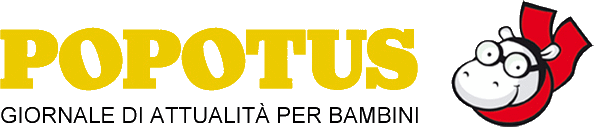 Lo scorso anno ho deciso di leggere in classe il POPOTUS, un inserto del quotidiano AVVENIRE, che permette di affrontare tutti gli argomenti d’attualità con modalità e linguaggio adatti ai bambini. I suoi articoli infatti hanno il pregio non solo di essere brevi, semplici nel lessico e nella sintassi, ma anche di raccontare, a misura di bambino, le notizie offerte dall'attualità e di tradurre per i più piccoli il complesso mondo della politica e dell’economia, parlando di cultura, di sport, di spettacolo ed entrando nel vivo dei cambiamenti del costume e dei grandi temi della contemporaneità. Comperavo settimanalmente il giornale e poi fotocopiavo gli articoli più interessanti che, con mia grande soddisfazione, stimolavano un milione di domande nei miei alunni, che aspettavano impazienti l’arrivo del successivo. Visto il grande interesse da loro dimostrato, quest’anno ho deciso di aderire al progetto “POPOTUS in CLASSE”, che coinvolge gli alunni del secondo ciclo di tutte le scuole primarie italiane in un interessante percorso finalizzato ad arricchire la capacità espressiva e di analisi delle nuove generazioni. Il giornale arriva gratuitamente in classe una volta a settimana, il giovedì.Ogni giovedì i miei alunni quindi hanno tra le mani un vero e proprio giornale…Per di più, quest’anno, l’inserto è stato rinnovato ed è all’insegna dell’alta leggibilità, in quanto gli articoli proposti hanno caratteri di stampa ben leggibili e una nuova font-leggimi (Sinnos), disegnata proprio per facilitare la lettura dei bambini con bisogni educativi speciali e disturbi specifici di apprendimento, prevedendo più spazio tra una riga e l’altra, colonne più larghe, e, grazie al QR code, anche la possibilità di ascoltare alcuni articoli, letti ad alta voce.Senza infantilismi, Popotus presenta fatti e invita a pensare. Offre opinioni per suscitarne altre, allena a ragionare con la propria testa. Perché informarsi significa diventare consapevoli di ciò che ci circonda. Capire permette di giudicare e di esercitare una capacità critica; sperimentare le opinioni altrui aiuta a farsene di proprie e a diventare cittadini consapevoli, capaci di giudicare con capacità critica ciò che ci circonda.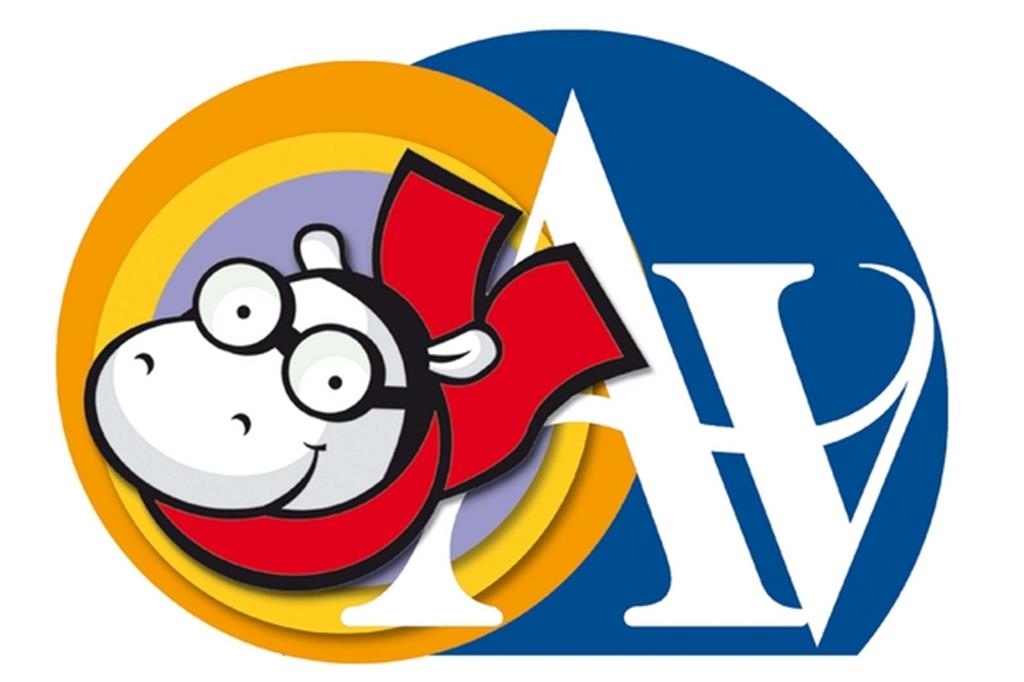 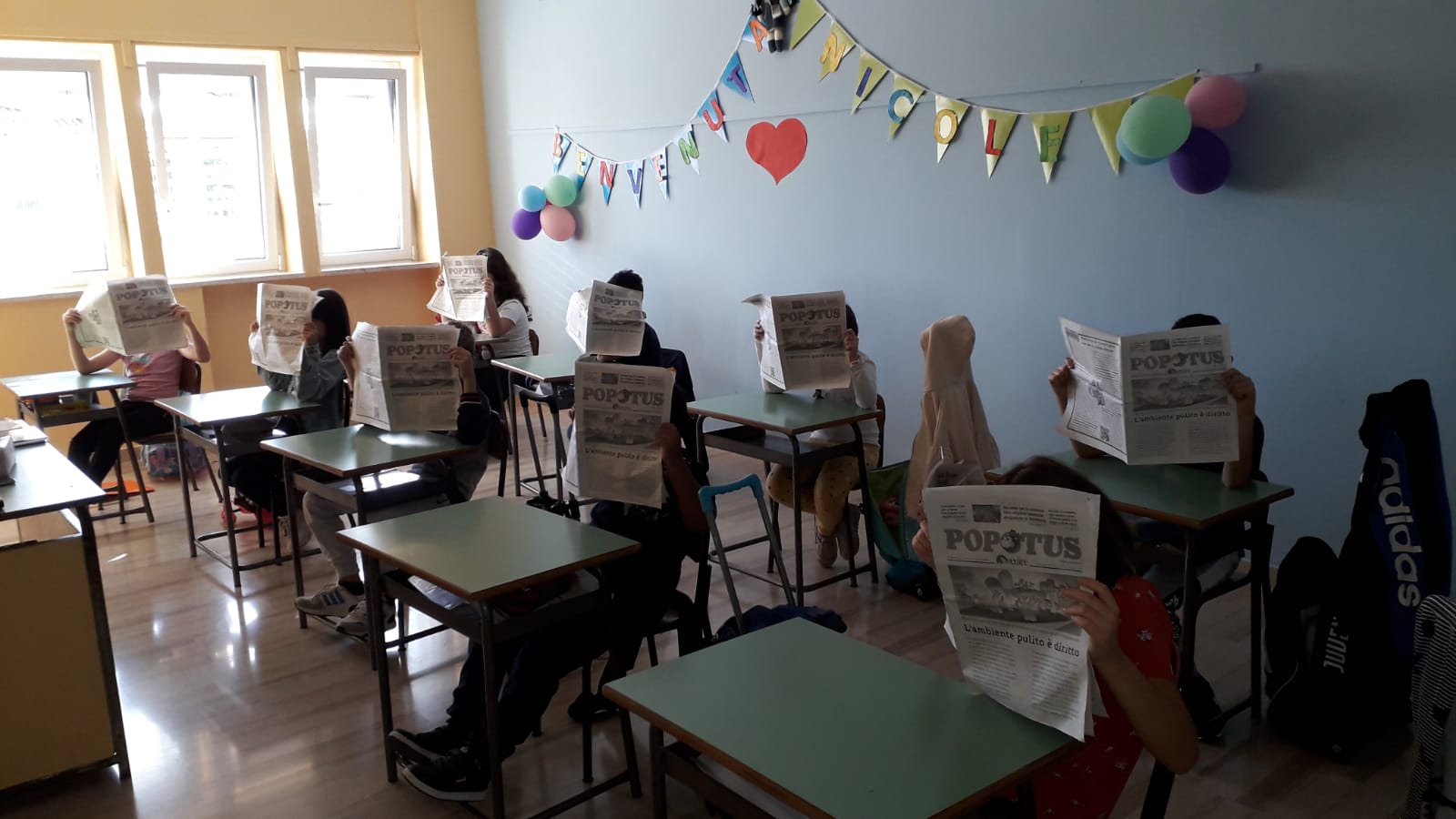 